FAMILY TICKET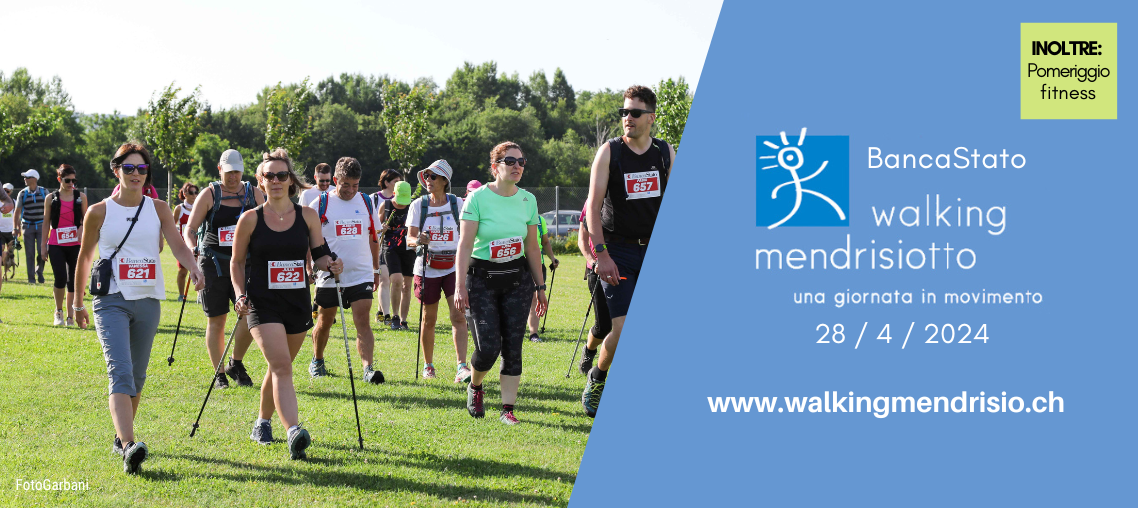 50% DI SCONTO PER TUTTA LA FAMIGLIAValido per una famiglia di massimo 4 persone, di cui al massimo 2 adulti (> 18 anni)e almeno una persona di età inferiore ai 18 anni.IL NUMERO DI FAMILY TICKET È LIMITATOCATEGORIA Walking			 Nordic WalkingPERCORSO Famiglia (4.2 km)	 Besazio (8.7 km)		 Meride (14.4 km)	Nome:      		Cognome:      		Data di nascita:      	 Nome:      		Cognome:      		Data di nascita:      	Nome:      		Cognome:      		Data di nascita:      	Nome:      		Cognome:      		Data di nascita:      	INDIRIZZO Nome:      		Cognome:      Via:      		CAP:      		Città:      	Email:      		Tel:      			DA COMPILARE E SPEDIRE ENTRO IL 4 APRILE 2024: Associazione Walking Mendrisiottoc/o Aiuto Sport Ticino - Via Pian Scariolo 386915 Pambio Noranco - info@walkingmendrisio.chBancaStato Walking Mendrisiotto invierà la conferma e le coordinate per il versamento. L’iscrizione effettiva avviene a pagamento avvenuto (ultimo termine: 8 aprile 2024)www.walkingmendrisio.ch